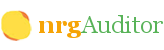 Instal·lacions Fitxa Instantànies Històrics Alarmes Informes IES M. Ferran Tallada GlobalAnalògiquesDigitalsNo hi ha variables digitals en aquesta pantalla.Sistema de Gestión Energética desarrollado por SIGE, S.L. - nrgauditor@sige.es - Tel. 93 444 93 03 - C Llull, 63-69, 08005 BarcelonaVariableValorValorÚltim valorEnergia Ahir0kWh20:09:59Energia Avui0kWh20:09:59Energia any actual4213.6kWh20:09:59Energia any anterior5885.7kWh20:09:59Energia mes actual496kWh20:09:59Energia mes anterior665.4kWh20:09:59Intensitat19.1A20:09:59Irradiància*W/m2Potència Nominal4.4kW20:09:59Temperatura Exterior29.8ºC20:09:06